外貿協會台北世界貿易中心展覽大樓會議室借用申請表2024.04版本表所列設備均須向本會租用（不得自備）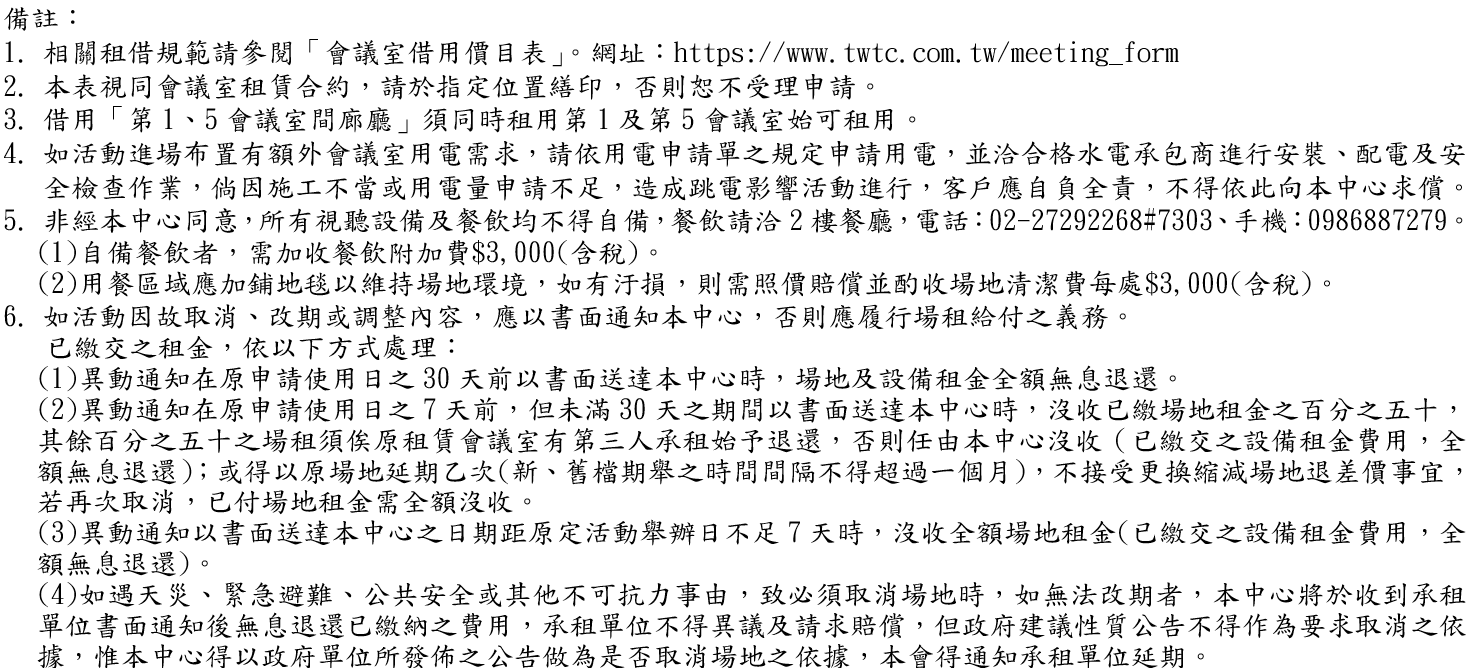 擬使用會議室：□第1 □第2 □第3 □第4 □第5 □ A+ 會議室 □第1、5會議室間廊廳 □1樓貴賓室擬使用會議室：□第1 □第2 □第3 □第4 □第5 □ A+ 會議室 □第1、5會議室間廊廳 □1樓貴賓室擬使用會議室：□第1 □第2 □第3 □第4 □第5 □ A+ 會議室 □第1、5會議室間廊廳 □1樓貴賓室擬使用會議室：□第1 □第2 □第3 □第4 □第5 □ A+ 會議室 □第1、5會議室間廊廳 □1樓貴賓室借用期間：自      年      月      日      時      分至      年      月      日      時      分借用期間：自      年      月      日      時      分至      年      月      日      時      分借用期間：自      年      月      日      時      分至      年      月      日      時      分借用期間：自      年      月      日      時      分至      年      月      日      時      分活動名稱：                                                       □活動名稱不刊登大樓公共電子看板活動名稱：                                                       □活動名稱不刊登大樓公共電子看板活動名稱：                                                       □活動名稱不刊登大樓公共電子看板活動名稱：                                                       □活動名稱不刊登大樓公共電子看板借用單位名稱：                                                         （要開發票的單位）借用單位名稱：                                                         （要開發票的單位）借用單位名稱：                                                         （要開發票的單位）借用單位名稱：                                                         （要開發票的單位）發票地址：□□□發票地址：□□□發票地址：□□□發票地址：□□□統一編號：負責人：負責人：聯絡人：電話：E-Mail：E-Mail：E-Mail：正式活動時間：自         時        分至        時          分                          正式活動時間：自         時        分至        時          分                          預期與會人數：            預期與會人數：            編號設備名稱數量備註E01/E51桌巾（每桌計）會議桌免費提供，桌巾另行計費E02/E52桌圍裙會議桌免費提供，桌圍裙另行計費E13/E50椅套E03/E53舞台板（90×90×25公分）場地墊高用E06/E56麥克風免費提供兩支，需加租者請填本欄E12/E62單槍投影機（1920×1200）含投影幕E15/E65雷射簡報筆E07/E5880吋液晶電視含座架E22/E7786吋液晶電視(智慧連網)含座架E19/E63矩陣切換器EAD1寬頻網路設定費EAD2寬頻網路線路使用費(下載300Ｍ、上傳100Ｍ)中華電信寬頻網路E23/E78紅絨繩申請借用單位其他聯絡事項受理單位本公司(會)知悉外貿協會已告知會議室借用規範及本申請單之備註內容，並同意遵守會議室外借實施規範內容(蓋關防及大小章)填表日期:    年    月    日桌椅排列方式勾選：□劇院型 □標準型 □教室型□其他（請另附圖）＊最遲須於使用日一週前確認＊